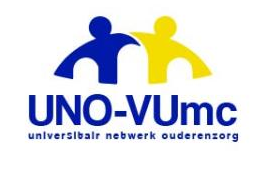 Verslag UNO-VUmc themagroep ‘Goede zorg voor revalidanten’Datum: woensdag 31-01-2018Locatie: VU Medische FaculteitAanwezig: Lizette Wattel (LW), Sjenny Winters (SW), Anja Willems (AW, voorzitter), Monique Slee (MS), Rik van Hardeveld (RH), Sacha Deetman (SD), Hilly Langewen (HL), Annemiek Venema (AV), Jisca Vrancken (JV), Walter Hanssen (WH, verslag)Afwezig met bericht:  Lori Woestenburg, Ingrid van Duursen, Robbert Gobbens, Jeannine Jaski, Nancy Weema/Marjolein DenkOpeningBij afwezigheid van Robbert zit Anja deze bijeenkomst voor en heet alle aanwezigen welkom. Punt 4 van de agenda komt te vervallen; Marije was niet op de hoogte van de uitnodiging op deze dag en zal later dit jaar haar presentatie geven.2. 	Notulen 29-11-2017SD: op pag. 2 staat vermeld dat er een document gemaild zou worden dat ter voorbereiding op het revalidatiegesprek gebruikt kan worden. Dit document is echter nog niet helemaal klaar, omdat er nog geen volledige consensus over is. Toch zal het worden rondgemaild.JV: uit de notulen was niet duidelijk waar de presentatie van Tineke Dansen over ging. De hand-out zou worden gemaild, maar dat is nog niet gebeurd. Walter zal dit navragen bij Monique.WH: n.a.v. deze presentatie heb ik een opmerking naar Monique gestuurd over de klinimetrische eigenschappen van de Barthel Index. De minimale verbetering voor klinische relevantie op de BI is groter dan Tineke presenteerde. Dit kan gevolgen hebben voor de inclusiecriteria.LW beaamt dit en merkt op dat er daardoor ruis ontstaat in de dataverzameling, omdat je soms wel 25% moet verbeteren op een meetschaal om daadwerkelijke verbetering aan te tonen.Er wordt opgemerkt dat er een groot gat zit tussen de bijeenkomsten in april en september; dit wordt als lang ervaren waardoor de kans bestaat dat wegzakt waar we ons mee bezig houden. Er wordt voorgesteld om op 13 juni een extra keer bij elkaar te komen (eventueel in subgroepen) om een en ander uit te werken. In april zal worden bepaald hoe we deze bijeenkomst invullen. Deze datum is inmiddels opgenomen in het vergaderoverzicht en aan iedereen gemaild door Tineke Dekker.3. 	MededelingenLW geeft een overzicht van de stand van zaken van de verschillende onderzoeken die lopen.Fit4Frail: Dennis Visser is druk met de combinatie opleiding en onderzoek waardoor het Fit4Frail-onderzoek wat vertraging heeft opgelopen. Hij is begonnen in Het Zonnehuis in Amstelveen. Inclusie blijkt een probleem, onduidelijk waarom. Het is prettig voor hem om 1x per week telefonisch overleg met een vaste contactpersoon/aanspreekpunt te hebben over alle nieuwe opnames van die week en wie eventueel in aanmerking komt voor inclusie in het onderzoek.Gisteren is de kick-off in Deventer (Solisgroep) geweest.Van Ewout Smit is een eerste artikel gepubliceerd. Dit zou verspreid zijn, maar is niet bij iedereen bekend.MS vraagt of de vragenlijst van het PROMIS-onderzoek overlap heeft met de PROMS. Dat is inderdaad zo, de PROMIS-vragenlijst is een selectie van items uit de Amerikaanse versie.Ewout is nu druk met een systematische review en onderzoek naar de Barthel Index als meetinstrument binnen de GRZ.Aafke de Groot doet onderzoek naar triage, in de vorm van een scoping review. Er is een eerste artikelenselectie gedaan wat erg veel hits opleverde. Er wordt over nagedacht om CVA eruit te laten om de selectie te vernauwen.De wetenschapsdag die op 5 juni zou plaatsvinden gaat niet door.Het jaarsymposium zal op 13 december worden gehouden. Het thema is nog niet bekend. Op de netwerkbijeenkomst van 23 mei zal naar ideeën worden gevraagd. Het symposium moet voor meerdere disciplines interessant zijn. Mensen die mee willen denken over de invulling van deze dag kunnen zich bij Lizette melden.Er wordt gevraagd hoe het met het meetplan staat. De pilot is klaar, maar nog niet uitgewerkt en er is nog geen implementatieplan.De VWS-subsidie die het UNO heeft gekregen is structureel, allen is dat nog niet officieel. Plannen om deze subsidie aan te besteden zijn o.a.:Een onderzoeks-call uitzetten waar je als organisatie of themagroep op in kan zetten. Van het beschikbare geld kan dan begeleiding worden geboden en kunnen mensen binnen een organisatie vrijgemaakt worden om onderzoek te doen.Scholing ontwikkelen voor basisartsen die in het verpleeghuis werken. Hiertoe is een mail uitgegaan naar aangesloten organisaties. De rol van het UNO hierin is de kwaliteit te verbeteren. Scholing zal worden georganiseerd door Gerion.SD merkt hierover op dat tegenwoordig steeds meer diensten worden verkocht of uitbesteed aan ANW waar veelal basisartsen werken. Zij zouden moeten worden meegenomen in dit soort scholingsprogramma’s. Dit zou meteen de druk wegnemen voor achterwachten van de basisartsen.JV: uitzendbureau Medoc verzorgt dit soort trainingen al voor basisartsen. Gerion zou hier gebruik van kunnen maken door te kijken of hierbij kan worden aangesloten.4. 	Evaluatie 2017/Jaarplan 2018De vraag wordt gesteld hoe de bijeenkomsten in 2017 ervaren zijn en wat het heeft opgeleverd.SW: het stimuleert tot aansluiten bij wetenschappelijk gedachtengoed en het besef dat ons werk een wetenschappelijke basis heeft. Daarnaast voegt het UNO iets toe aan de organisatie al zijn er nog wel stappen te zetten.MS sluit zich hierbij aan. Er is een wisselwerking tussen wat er op de VU gebeurt aan onderzoek en wat er daarvan in de eigen organisatie wordt doorgevoerd. Er is de wens om wat wij doen te plaatsen binnen een groter landelijk perspectief: weten wat er in het land speelt (het is nu onbekend wat er binnen andere SANO-groepen wordt ontwikkeld en onderzocht) en daaruit de best practices halen.LW: er is wel een consortium GRZ waar Maastricht, Leiden en Amsterdam deel van uitmaken. Deze samenwerking en afstemming tussen deze groepen is goed, maar het is niet haalbaar om van alles op de hoogte te zijn. Daarnaast is er contact met Groningen en Nijmegen over lopende zaken en onderzoeken.NB op de wetenschapsdag komt alles en iedereen bij elkaar om informatie uit te wisselen.MS: kan de nieuwe communicatieadviseur hierin een rol spelen? Het zou fijn zijn als je niet zelf hoeft uit te zoeken wat er landelijk speelt.SD ervaart deelname als waardevol. Ze zou meer willen weten of horen hoe dingen in de praktijk werken. Een idee is om bij elkaar in de keuken te kijken, nu doet iedereen het nog op zijn eigen manier. Daarnaast zouden we meer resultaatgericht kunnen werken: komen de resultaten overeen met de verwachtingen?SD mist de verbinding met HBO’s, studenten en bedrijven om bijvoorbeeld een keer iets uit te proberen. Als voorbeeld noemt Sacha een divice waarmee continu bloedsuikerwaardes kunnen worden gemeten. HL geeft de tip om hiervoor te informeren bij Health Innovation Park in Zwolle.AW probeert een praktische invulling te geven aan de resultaten van de themagroep. Ze zou daarnaast een vast moment in de bijeenkomsten willen hebben om goede dingen uit een bepaalde organisatie met elkaar te delen zodat dit in ieders eigen organisatie kan worden uitgeprobeerd.Er wordt voorgesteld een inventarisatieronde te maken (zie punt 9 van dit verslag voor een samenvatting van wat er genoemd is): wie heeft wat te bieden, waar ben je trots op of wie heeft er een vraag vanuit zijn eigen organisatie? Te bespreken ideeën moeten worden geagendeerd op de themagroepbijeenkomsten of kunnen breder worden gepresenteerd op een te organiseren themamiddag. Onderwerpen die leven kunnen ook worden gekoppeld aan onderzoek: wat is er al bekend, waar is behoefte aan?LW zou graag onderzoeksvragen vanuit de organisaties willen horen: wat leeft er en wat wil je uit laten zoeken waar je zelf geen tijd voor hebt? Zulke vragen kunnen worden aangeboden aan studenten. Nadeel is dat studenten kiezen voor onderwerpen waardoor het kan gebeuren dat een bepaald onderwerp uit een organisatie niet gekozen wordt en dus ook niet wordt onderzocht.Vastgestelde onderwerpen voor het jaarplan:Presentatie Marije HolstegeUpdate heupregels (in maart komt er een update)Fit4FreePROMIS: wel/niet implementerenPresentatie best practices uit de verschillende organisatiesStappenplan goal setting verder uitwerken + theoretisch kader aangevenMeetplan GRZVerbinding organisaties met opleidingen (onderzoeksvragen)De onderwerpen worden nog in een officieel jaarplan verwerkt en zal later worden verspreid onder de deelnemers van de themagroep en gedeeld met de andere themagroepen.5.         Afspraken vervolg stappenplan goal settingNaar aanleiding van de discussie over het toepassen van het stappenplan is er geen reden om nu al aanpassingen te doen. Wel kan het stappenplan zoals het nu is opgesteld worden geïmplementeerd waarmee bewustwording wordt gecreëerd om het stappenplan als instrument in het revalidatietraject te gebruiken.JV vraagt zich af hoe strikt je het plan toe moet passen daar het vrij abstract is.Het blijkt dat veel revalidanten moeite hebben met besluitvorming en laten dit liever aan de professionals over. Je kunt dit expliciet benoemen in een MDO of revalidatiegesprek. Het is van belang om de beslisvaardigheid van de patiënt te toetsen door dit bij de direct betrokkenen na te vragen en we moeten waken voor het overvragen van de revalidanten.Concreet kunnen we er nu wel mee aan de slag waarbij het stappenplan als fundament dient en we ons af moeten vragen wat werkt en wat beter kan. Mogelijk kan het theoretisch kader hier nog iets aan toevoegen.AW merkt op dat als dit de basis vormt hoe je besluitvorming met je patiënt bespreekt, dat dit dan ook in de opleiding tot SO moet worden behandeld.6. 	Kwalitatief onderzoek verwachtingen van revalidanten m.b.t. betrekken bij revalidatieplanWat er tot nu toe is besproken aangaande goalsetting, shared decision making en zelfmanagement zal moeten worden getoetst aan de verwachtingen van de revalidanten en hun mantelzorgers, maar ook bij behandelaren en verzorgenden. Daartoe zou een kwalitatief onderzoek een goed middel zijn.SW heeft eerder een presentatie gegeven over eigen regie, ze zal dit delen met de groep. Dit kan tevens als basis dienen voor een verder te ontwikkelen plan of te starten onderzoek.De volgende bijeenkomst zullen Sjenny en Hilly dit presenteren.7.            Theoretische achtergrond: hoe liggen de behoeften?Het groepje dat zich hiermee bezig zou houden is het nog niet gelukt bij elkaar te komen. Uit de groep komt naar voren dat er wel behoefte aan is, dus zal een nieuwe poging worden ondernomen om hiermee verder te gaan.Dit zou een onderwerp kunnen zijn om op de netwerkbijeenkomst te presenteren in mei. Sjenny wil dit wel doen, maar dan met wat er in haar organisatie is ontwikkeld als basis.8. 	RondvraagAV vraagt of het meetplan dat is gepresenteerd op de studiedag van Studio GRZ hetzelfde is als het meetplan van Leiden. Dit is inderdaad het geval.Het is niet duidelijk of de gekozen meetset voor alle doelgroepen binnen de GRZ gebruikt kan worden. Per doelgroep moet worden beoordeeld welke meetinstrumenten gevalideerd zijn om te gebruiken.SD: de cursus ´Doe het zelf´ wordt binnen haar organisatie gevolgd.HL: binnen de Zonnehuisgroep IJssel-Vecht is er een afdeling cognitieve revalidatie. Zijn er andere organisaties die hier ervaring mee hebben? Ja, dit wordt herkend.Probleem waar tegenaan gelopen wordt is dat zo’n afdeling niet volledig gefinancierd wordt. Hoe ga je daar mee om?Omdat meerdere leden geïnteresseerd zijn in deze problematiek, lijkt het goed om dit onderwerp dit jaar ook op te pakken. Hierbij wordt gedacht aan het omschrijven van de kenmerken van deze groep, inclusiecriteria, instroom en uitstroom.9.         Samenvatting: wat willen we met elkaar delen?Hieronder een samenvatting van wat de aanwezige leden hebben genoemd als onderwerp waar ze trots op zijn en willen delen in de groep.JV: spreekuursystematiek (het wekelijks bespreken van revalidatiedoelen met de patiënten)RH: ELV-beleid in Het GooiHL: cognitieve revalidatieSW: presentatie eigen regie; vraagt wat er in de verschillende organisaties wordt gebruikt aan zorgpaden en andere zorg/behandelproducten (met elkaar vergelijken)AV: zorgpaden (aan het eind van het jaar klaar)SD: GRZ-opleiding voor verzorgenden en ELV-beleid in Het GooiWH: GRZ-coördinatorschapAW: standaardisatie van het MD-gesprek/revalidatiegesprekAan de leden die vandaag niet aanwezig konden zijn wordt gevraagd ook een onderwerp aan te leveren dat zij dit jaar op een van de bijeenkomsten willen presenteren. Je kunt dit mailen naar Walter (whanssen@amstelring.nl), hij houdt de lijst bij.10. 	SluitingAnja sluit de bijeenkomst af.De volgende bijeenkomst is op woensdag 24 april 2018 van 10.00-12.00 uur. Uitnodiging en agenda volgt. Op de agenda komen in elk geval de presentatie van Sjenny en Hilly, en Rik en Sacha.Marije Holstege wordt voor de bijeenkomst van juni uitgenodigd.